Cliëntennieuwsbrief 
Noord-Nederland en Intensief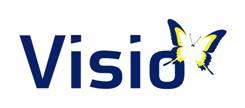 Jaargang 10, mei 2018InhoudVisio gesloten tijdens feestdagenAlle locaties van Revalidatie & Advies Noord en Intensief zijn op de volgende feestdagen gesloten:Donderdag 10 mei 2018 – HemelvaartsdagVrijdag 11 mei 2018 – verplichte vrije dag Maandag 21 mei 2018 – Tweede PinksterdagAdviescentrum Leeuwarden op woensdag 9 mei geslotenHet adviescentrum van Visio in Leeuwarden is op woensdag 9 mei 2018 gesloten.Themabijeenkomst ‘Braille, smartphone en tablet’ in HarenOp vrijdag 25 mei a.s. organiseert de Oogvereniging regio Groningen in samenwerking met Visio Haren een themabijeenkomst met als onderwerp ‘Braille, smartphone en tablet’.Wie een smartphone of tablet heeft, ziet vaak over het hoofd dat braille een nuttige aanvulling op de spraakfunctie kan zijn. Zo zijn vele apps en websites beter te bedienen als spraak en braille worden gecombineerd. Diverse gangbare brailleleesregels kunnen op de smartphone en tablet worden aangesloten. In deze bijeenkomst worden de mogelijkheden van de diverse brailleleesregels besproken en komt ook het persoonlijk maken van de braillecommando’s aan de orde. Om deze bijeenkomst goed te laten verlopen en om het een en ander te kunnen demonstreren, is het van belang dat iedereen die aanwezig is, zijn brailleleesregel en smartphone of tablet meeneemt.De bijeenkomst vindt plaats van 13.00 tot 15.00 uur in het gebouw van Visio aan de Rijksstraatweg 61 in Haren. In het eerste uur komt het bovengenoemde thema aan bod. Tijdens het tweede uur is er gelegenheid om vragen te stellen over wat met uw telefoon, computer of tablet te maken heeft. Deelname is gratis. Aanmelden is niet nodig.Pilot ‘Training basisstrategieën door creatieve werkvormen’  Op de Visio-locaties in Haren, Hoogeveen en Leeuwarden start in mei 2018 de pilot ‘Training basisstrategieën door middel van creatieve werkvormen’. Door een visuele beperking kunnen mensen problemen ondervinden bij het uitvoeren van activiteiten. In de training wordt gewerkt met verschillende strategieën zoals het bewust inzetten van kleuren en contrast, het gebruik van licht en verlichting, het toepassen van systematiek en het uitvoeren van activiteiten visueel, deels visueel en non-visueel. Er wordt daarbij gebruik gemaakt van andere zintuigen. De strategieën worden aangeleerd en geoefend door middel van creatieve werkvormen. Het doel van deze training is dat mensen met een visuele  beperking compenserende handelingen kunnen inzetten, zodat zij zo zelfstandig mogelijk kunnen functioneren en participeren.

Vanaf 14 mei 2018 kunt u zich aanmelden voor deze training.Gun jezelf die blik in de toekomst - de betekenis van werkBram had het best naar zijn zin in het leven. Hij had zijn studie rechten afgerond, tijdelijke banen gehad en veel ervaring opgedaan. Rond zijn dertigste ontstond de behoefte aan meer structuur. Een reguliere baan, dat leek hem wel iets. Hij schreef de ene sollicitatiebrief na de andere, maar ontving afwijzing na afwijzing. Zeker als hij had vermeld dat hij blind was.Een moedeloze Bram begon zich af te vragen wat hij nu echt wilde. ‘Het moest zinvol werk worden, waarbij ik mijn achtergrond als jurist kon inzetten. Toen heb ik me aangemeld voor een re-integratietraject bij Visio Zicht op Werk. Ook liet ik een goede cv opstellen, dat via Visio in de database van het UWV terecht is gekomen.’ Dat bleek een belangrijke stap op weg naar een baan.Lees het hele verhaal van BramDe nieuwste hulpmiddelen van Optelec bij Oogcafé GroningenOp woensdag 16 mei a.s. stelt hulpmiddelenleverancier Optelec tijdens het maandelijkse Oogcafé in Groningen zijn nieuwste producten voor: de FOXLINQ en Compact 6 HD Speech. De FOXLINQ leest tv-ondertiteling voor. Dit doet het toestel niet alleen bij alle tv-kanalen, maar ook bij DVD’s en videofilms. De Compact 6 HD Speech is een draagbare elektronische handloep die tekst kan voorlezen. Verder vertelt Optelec welke hulpmiddelen in de nabije toekomst op de markt komen.Mensen met een visuele beperking hebben baat bij de juiste hulpmiddelen. Vaak weten ze niet welke mogelijkheden er allemaal zijn. Optelec is de grootste leverancier in Nederland van hulpmiddelen voor mensen met een visuele beperking en heeft met bijna elke zorgverzekeraar een contract, waardoor hulpmiddelen kunnen worden vergoed.Het Oogcafé vindt van 14.00 tot 16.00 uur plaats (deuren open vanaf 13.30 uur) in De Smidse, Merwedestraat 1a, 9725 KA Groningen. De kosten bedragen € 2,00 p.p. (inclusief koffie/thee).Meer informatie bij Geert de Breucker via T 050 589 26 15 of E geertdebreucker@hotmail.com Infodag Geleidehondenschool Herman Jansen in AlmereVeel mensen vragen zich af of een geleidehond een passende voorziening is, of ze wel voldoende werkaanbod hebben en of ze met hun visuele beperking in aanmerking komen voor een geleidehond. Dit verschilt per situatie. Geleidehondenschool Herman Jansen organiseert daarom op zaterdag 19 mei 2018 van 10.30 tot 16.00 uur een infodag waarop deze en andere vragen beantwoord kunnen worden.Wat kunt u tijdens de infodag verwachten: 1. kennismaken met het team en o.a. een aantal gastgezinnen2. alle informatie krijgen die voor u van belang is om te kunnen bepalen of u wel of geen geleidehond wilt3. de kans om een stukje te lopen met een van de honden in opleiding zodat u kunt voelen hoe dat is. Geleidehondenschool Herman Jansen, Prieelvogelweg 15, 1349 CG  Almere. Aanmelden kan via E info@hondentrainer.nl, T  036 538 45 60 of M 06 156 191 60ProgrammaHieronder vindt u een beknopt overzicht van de bijeenkomsten die de komende maanden georganiseerd worden. Uitgebreidere informatie vindt u op onze website in de agenda.Inloop afdeling AdviesU kunt hier o.a. handige hulpmiddelen op het gebied van telefoneren, klokkijken en op huishoudelijk gebied vinden. Ook kunt u kennismaken met gesproken tv-ondertiteling of vragen stellen over visuele revalidatie.Apeldoorn: iedere woensdag, 9.00 – 12.00 uur  Haren, Hoogeveen en Leeuwarden: iedere woensdag, 13.30 - 16.30 uur ICT-inloopU kunt tijdens de ICT-inloop laagdrempelig en vrijblijvend kennismaken met de mogelijkheden van smartphones, tablets en vergrotings- of spraaksoftware. Apeldoorn: iedere eerste dinsdag van de maand, 15.00 – 16.30 uurHaren: iedere laatste vrijdag van de maand, 14.00 – 16.30 uur Leeuwarden: iedere laatste vrijdag van de maand, 13.00 – 14.30 uur Almere: zaterdag 19 mei 2018, 10.30 – 16.00 uurInfodag geleidehondenschool Herman Jansen, Prieelvogelweg 15 in Almere.Apeldoorn: vrijdag 13 juli 2018, 9.00 – 16.00 uurKookworkshop, Waldeck Pyrmontstraat 31 in Apeldoorn. Aanmelden kan tot 20 juni 2018 via E ETapeldoorn@visio.org, T 088 585 62 00.Apeldoorn/Twello: donderdag 26 juli 2018, 9.00 – 12.00 uurZintuigen gebruiken op het blote voetenpad in Twello. Verzamelen bij Waldeck Pyrmontstraat 31 in Apeldoorn, vervoer naar Twello wordt geregeld. Aanmelden kan tot 20 juni 2018 via E ETapeldoorn@visio.org, T 088 585 62 00.Groningen: woensdag 16 mei 2018, 14.00 – 16.00 uurDe nieuwste hulpmiddelen van Optelec bij Oogcafé Groningen in De Smidse, Merwedestraat 1a in Groningen.Haren: vrijdag 25 mei 2018, 13.00 – 15.00 uurThemabijeenkomst ‘Braille, de smartphone en tablet’, Rijksstraatweg 61 in Haren.ColofonDeze cliëntennieuwsbrief wordt verspreid onder cliënten van R&A Noord en Intensief. Aan de inhoud van de artikelen kunnen geen rechten worden ontleend. Kopiëren mag. We vinden het leuk als u berichten uit deze nieuwsbrief overneemt in uw publicaties. Neem het bericht dan wel ongewijzigd over en vermeld Visio als bron.Aan deze nieuwsbrief werkten mee: Alida Drenth, Petra Groothuis, Jan ter Harmsel, Ali Jonker, Janine Oomkens, Tineke Pieters, Rens de Vries, Karin Weening en Ester Wierenga.Wilt u meer informatie over de nieuwsbrief of wilt u zich aan- of afmelden voor de nieuwsbrief? Mail dan naar nieuwsbriefkonvisionn@visio.org CliëntservicebureauT 088 585 85 85R&A HarenRijksstraatweg 619752 AC  HarenT 088 585 70 00E visioharen@visio.org R&A LeeuwardenTadingastraat 48932 PJ  LeeuwardenT 088 585 73 00E leeuwarden@visio.org R&A HoogeveenHet Haagje 1337902 LE  HoogeveenT 088 585 69 00E hoogeveen@visio.org R&A ApeldoornWaldeck-Pyrmontstraat 317315 JH  ApeldoornT 088 585 62 00E Apeldoorn@visio.org Intensieve RevalidatieWaldeck-Pyrmontstraat 317315 JH  ApeldoornT 088 585 62 00E hetlooerf@visio.org Contactgegevens cliëntenraad R&A Noord en IntensiefGeert van Delden, voorzitter, T 06 549 467 08, E geert.vandelden@ziggo.nl  Nico Smits, secretaris, T 06 273 696 34, E n.smits5@upcmail.nl Contactgegevens klachtencommissiehttp://www.visio.org/nl-nl/home/over-visio/klachtenregeling.aspxKoninklijke Visio, expertisecentrum voor slechtziende en blinde mensen. Meer informatie is te vinden op de website van Visio. Hoewel deze publicatie met de grootst mogelijke zorg is samengesteld, kan de redactie geen aansprakelijkheid aanvaarden voor eventuele fouten.     